Compétences : Nommer, lire, écrire, représenter des nombres entiers.Objectifs : mémoriser les nombres de 60 à 79 / écrire ces nombres de mémoireRégularité : _Chaque jour, l’élève fait au moins un exercice de lecture et un exercice d’écriture. _Il peut également autoévaluer sa réussite en coloriant ou en entourant le «smiley » qui correspond au niveau de réussite de son travail. Cela permettra également à l’enseignante de faire un point sur ses capacités au retour en classe.Exercice 1 : Nomme à haute voix les nombres, à la suite.IndicationDu 6 avril au 17 avril, l’élève lis une liste de nombre par jour.Lundi : Mardi : Mercredi : Jeudi : Vendredi : Exercice 2 : Nomme à haute voix les nombres, à la suite.IndicationDu 13 avril au 24 avril, l’élève lis une liste de nombre par jour.Lundi : Mardi : Mercredi : Jeudi : Vendredi : Exercice 1 : IndicationExercices à faire dans la semaine du 6 avril au 10 avrilLundi : complète la frise en écrivant les nombres manquantsMardi : recopie au moins 3 fois les nombres en lettres60 soixante ……………………………………………………………………………………………61 soixante-et-un……………………………………………………………………………………62 soixante-deux……………………………………………………………………………………63 soixante-trois ……………………………………………………………………………………64 soixante-quatre ……………………………………………………………………………………Mercredi : indique pour chaque nombre sa représentation ou son écriture chiffréeJeudi : recopie au moins 3 fois les nombres en lettres65 soixante-cinq ………………………………………………………………………………………66 soixante-six ……………………………………………………………………………………67 soixante-sept……………………………………………………………………………………68 soixante-huit ……………………………………………………………………………………69 soixante-neuf ……………………………………………………………………………………Vendredi : complète la frise en écrivant les nombres manquantsExercice 2 : IndicationExercices à faire dans la semaine du 13 avril au 17 avrilLundi : recopie au moins 3 fois les nombres en lettres70 soixante-dix ………………………………………………………………………………………71 soixante-et-onze……………………………………………………………………………………72 soixante-douze……………………………………………………………………………………..73 soixante-treize …………………………………………………………………………………….74 soixante-quatorze …………………………………………………………………………………Mardi : indique pour chaque nombre sa représentation ou son écriture chiffréeMercredi : complète la frise en écrivant les nombres manquantsJeudi: recopie au moins 3 fois les nombres en lettres75 soixante-quinze ……………………………………………………………………………………76 soixante-seize ………………………………………………………………………………………77 soixante-dix-sept…………………………………………………………………………………..78 soixante-dix-huit ………………………………………………………………………………….79 soixante-dix-neuf …………………………………………………………………………………Vendredi : complète la frise en écrivant les nombres manquantsJe sais lire et nommer les nombresJe sais lire et nommer les nombresJe sais lire et nommer les nombresJe sais lire et nommer les nombresJe sais lire et nommer les nombres60 à 6960 à 6960 à 6960 à 6960 à 69lundi 6mardi 7mercredi 8jeudi 9vendredi 10lundi 13mardi 14mercredi 15jeudi 16vendredi 1770 à 7970 à 7970 à 7970 à 7970 à 79lundi 13mardi 14mercredi 15jeudi 16vendredi 17lundi 20mardi 21mercredi 22jeudi 23vendredi 24 j’ai réussi à lire tous les nombres , j’ai réussi à lire la moitié 5 nombres sur 9, j’ai lu moins de 3 nombres j’ai réussi à lire tous les nombres , j’ai réussi à lire la moitié 5 nombres sur 9, j’ai lu moins de 3 nombres j’ai réussi à lire tous les nombres , j’ai réussi à lire la moitié 5 nombres sur 9, j’ai lu moins de 3 nombres j’ai réussi à lire tous les nombres , j’ai réussi à lire la moitié 5 nombres sur 9, j’ai lu moins de 3 nombres j’ai réussi à lire tous les nombres , j’ai réussi à lire la moitié 5 nombres sur 9, j’ai lu moins de 3 nombres61636960666264676568686064616963666267656667626568646961636060616663646562676869666961676068656362647173797076727477757878707471797376727775767772757874797173707071767374757277787976797177707875737274Je sais écrire et représenter les nombresJe sais écrire et représenter les nombresJe sais écrire et représenter les nombresJe sais écrire et représenter les nombresJe sais écrire et représenter les nombres60 à 6960 à 6960 à 6960 à 6960 à 69lundi 6mardi 7mercredi 8jeudi 9vendredi 1070 à 7970 à 7970 à 7970 à 7970 à 79lundi 13mardi 14mercredi 15jeudi 16vendredi 17 j’ai réussi à faire correctement tout l’exercice avec soin, j’ai réussi à faire la moitié de l’exercice, l’exercice a été difficile à faire  j’ai réussi à faire correctement tout l’exercice avec soin, j’ai réussi à faire la moitié de l’exercice, l’exercice a été difficile à faire  j’ai réussi à faire correctement tout l’exercice avec soin, j’ai réussi à faire la moitié de l’exercice, l’exercice a été difficile à faire  j’ai réussi à faire correctement tout l’exercice avec soin, j’ai réussi à faire la moitié de l’exercice, l’exercice a été difficile à faire  j’ai réussi à faire correctement tout l’exercice avec soin, j’ai réussi à faire la moitié de l’exercice, l’exercice a été difficile à faire 60636569Écriture chiffréeReprésentation  exemple  exemple63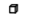 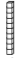 …..69Écriture chiffréeReprésentation…..67…..58Écriture chiffréeReprésentation…..73…..Écriture chiffréeReprésentation…..70…..687370